Конспект занятия по формированию элементарных математических представлений «Задания от феи математики»Занятие проводится в ДОУ №80, находящийся по адресу ул. Теплоходный проезд 3Группа: подготовительная «Цветики»Дата: 12.11.2015Проводит студентка группы БУ-41: Тарасова ДианаПрограмма ДОУ: «От рождения до школы» Цель:- закрепление материала по формированию элементарных представлений о числе 8. Задачи: Образовательные.- Закрепить умение различать понятия: выше – ниже, шире – уже, длиннее – короче, толще – тоньше, старше – младше.- Дать представление о числе и цифре 8, закрепить умение соотносить количество с соответствующим числом.- Закреплять навыки счета в прямом и обратном порядке в пределах 15- Закреплять навыки решения математических задач Развивающие.- Развивать сообразительность, внимание, творчество, воображение;- Развивать внимание, мышление, речь. Воспитательные.- Воспитывать умение слушать товарищей и воспитателя. Возраст детей:6 - 7 лет. Форма занятия:Изучение нового материала на основе пройденного.Материал к занятию:Кружочки красного и синего цветаИнтерактивная доскаРаздаточные листы с заданиямиРучкаЦветные карандашиХод занятияЭтапыДеятельность педагогаДеятельность детейМетодические обоснованияОрганизационная часть-Здравствуйте, ребята!-Сегодня утром я пришла в группу и увидела письмо. Его нам прислала фея математики (показ письма). Она просит нас решить интересные задачи. Чтобы их решить давайте сделаем разминку.Послушайте внимательно и ответьте:— Если стол выше стула, то стул? — Если дорога шире тропинки, то тропинка?— Если линейка длиннее карандаша, то карандаш?— Если верёвка толще нитки, то нитка?— Если сестра старше брата, то брат?Стул ниже столаТропинка уже дорогиКарандаш короче линейкиНитка тоньше веревкиБрат младше сестрыЗакрепить умение различать понятия: выше – ниже, шире – уже, длиннее – короче, толще – тоньше, старше – младше.- Воспитывать умение слушать товарищей и воспитателя. Основная часть-Ребята, а у феи математики еще есть для нас задания. Мы будем решать задачки.Ну-ка, сколько здесь ребятНа горе катается?Семь по саночкам сидят,Один дожидается.Проиллюстрируем задачу. Вместо детей положим кружочки. Сколько детей сидят по саночкам? Положим столько же красных кружков. Сколько детей дожидается? Положим столько синих кружков. Сколько всего ребят катается на горке? Как получилось 8?Следующая задачкаШесть орешков мама-свинкаДля детей несла в корзинке.Свинку ёжик повстречалИ ещё два орешка дал.Сколько орехов свинкаДеткам принесла в корзинке?Воспитатель: Проиллюстрируем задачу. Вместо орешков положим кружочки. Сколько орешков несла Свинка? Положим столько же красных кружков. Сколько орешков дал Свинке Ежик? Положим столько синих кружков. Сколько всего орешков принесла детям Свинка? Как получилось 8?У нашей кошки пять котят,В лукошке рядышком сидят.А у соседской кошки — три!Такие милые, смотри!Сосчитать их помоги,Сколько будет пять да три?Воспитатель: Проиллюстрируем задачу. Вместо котят положим кружочки. Сколько котят у нашей кошки? Положим столько же красных кружков. Сколько котят у соседской кошки? Положим столько синих кружков. Сколько всего котят? Как получилось 8?Яблоки с ветки на землю упали.Плакали, плакали, слезы ронялиТаня в лукошко их собрала.В подарок друзьям своим принеслаЧетыре Сережке, четыре АнтошкеСколько всего яблок принесла Таня?Воспитатель: Проиллюстрируем задачу. Вместо яблок положим кружочки. Сколько яблок Таня принесла Сережке? Положим столько же красных кружков. Сколько яблок Таня принесла Антошке? Положим столько синих кружков. Сколько всего яблок Таня принесла? Как получилось 8?Семь детей сидят по саночкамОдин ребенок дожидаетсяВсего катается на горке 8 детейК семи прибавили одинСвинка несла шесть орешковЕжик дал свинке два орешкаВсего свинка принесла детям восемь орешков.К шести прибавили дваУ нашей кошки пять котятУ соседской кошки три котенкаВсего восемь котятК пяти прибавили триТаня принесла Сереже 4 яблокаТаня принесла Антошке тоже 4 яблокаВсего Таня принесла 8 яблокК четырем прибавили четыре- Дать представление о числе и цифре 8, закрепить умение соотносить количество с соответствующим числом.- Закреплять навыки решения математических задач- Развивать сообразительность, внимание, творчество, воображение;- Развивать внимание, мышление, речь.- Воспитывать умение слушать товарищей и воспитателя. ФизминуткаЛюбопытная ВарвараЛюбопытная ВарвараСмотрит влево, смотрит вправоСмотрит вверх, смотрит внизИ присела на карнизА потом пониже селаИ с балкона улетелаДети вместе с воспитателем выполняют действия под стихотворение.Снятие физического напряжения.Основная частьТри зайчонка, пять ежатХодят вместе в детский сад.Посчитать мы вас попросим,Сколько малышей в саду?Воспитатель: Проиллюстрируем задачу. Вместо зайчат положим красные кружочки. Сколько зайчат ходят в детский сад? Положим столько же красных кружков. Сколько ежат ходят в детский сад? Положим столько синих кружков. Сколько всего малышей? Как получилось 8?Яблоки в саду поспели,Мы отведать их успелиДва  румяных, наливных,Шесть  с кислинкой.Сколько их?Воспитатель: Проиллюстрируем задачу. Вместо яблок положим кружочки. Сколько яблок румяных, наливных? Положим столько же красных кружков. Сколько яблок с кислинкой? Положим столько синих кружков. Сколько всего яблок? Как получилось 8?Подогрела чайка чайник,В гости позвала семь чаек,«Приходите все на чай!»Сколько чаек, отвечай!Воспитатель: Проиллюстрируем задачу. Вместо чаек положим кружки разного цвета. Сколько чаек грело чайник? Положим кружок красного цвета. Сколько чаек звала в гости? Положим кружки синего цвета. Сколько всего кружков? Как получилось 8?На доске образуется такой домик.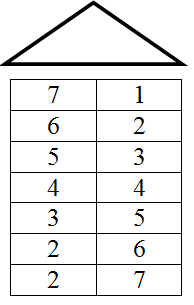 А теперь давайте поиграем в игру «Кто в домике живет?»По очереди называйте соседей.ик которых состоят из отрезков.ры, границы которых состоят из отрезков. не поняла смысл.В детский сад ходят три зайчонкаВ детский сад ходят пять ежатВсего в детский сад ходят восемь малышейК трем прибавили восемьВ саду два румяных яблокаВ саду 6 яблок с кислинкойВсего в саду восемь яблокК двум прибавили шестьОдна чайка грела чайникСемь чаек позвали в гостиВсего восемь чаекК одному прибавили семьДети по очереди называют соседей.- Дать представление о числе и цифре 8, закрепить умение соотносить количество с соответствующим числом.-Закреплять навыки решения математических задач- Развивать сообразительность, внимание, творчество, воображение;- Развивать внимание, мышление, речь.- Воспитывать умение слушать товарищей и воспитателя. Физминутка- Ребята, мы много работали глазами, и они у нас устали и им нужен отдых. Давайте сделаем зарядку для глаз.- Посмотрите вверх-вниз (5 раз);- Посмотрите вправо-влево (5раз);-Сделайте круговые движения вправо (5 раз) и влево (5 раз);- Посмотрите на палец на вытянутой руке, затем, не отрывая взгляда от него, поднесите его к носу и обратно разогните руку(5 раз);- Теперь закройте глаза и посчитайте до 15, а затем откройте глаза.Дети выполняют указания воспитателя.Снятие напряжения с глаз;Профилактика зрения;- Закреплять навыки счета в прямом порядке в пределах 15Основная частьА теперь давайте выполним задания на листочках для числа 8.Дети выполняют задания на число восемь на раздаточных листках.Закреплять умение самостоятельно выполнять заданияЗаключительная часть- Ребята, от кого нам сегодня пришло письмо?- Что она просила нас сделать?- На какое число мы решали задачки?- В какие игры играли?- Что понравилось?Дети отвечают на вопросы воспитателяРефлексия.